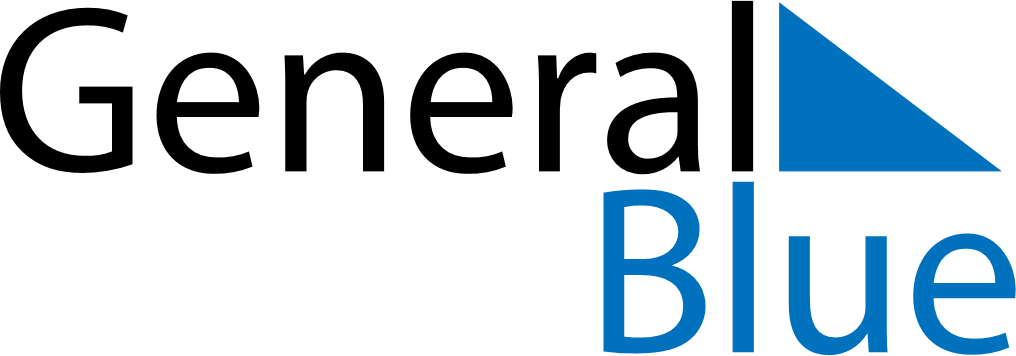 January 2029January 2029January 2029GreeceGreeceSUNMONTUEWEDTHUFRISAT123456New Year’s DayEpiphany78910111213141516171819202122232425262728293031